Third Grade Newsletter—February 21, 2020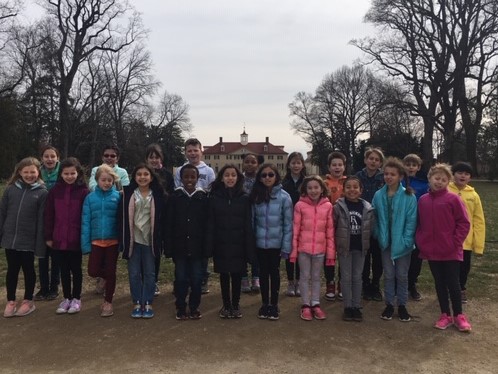 Update This week we concluded our unit on George Washington. We had a great time reviewing our facts by playing classroom Jeopardy, writing a non-fiction journal entry, preparing for our blogs, and of course visiting Mount Vernon. Throughout our visit to Mount Vernon we received several compliments from staff members. At the conclusion of the tour, our tour guide said, “It was truly a pleasure to be with a group of such well-behaved and knowledgeable children.”  We have a wonderful time. Thank you for helping your child prepare for the field trip.Performance CostumesStudents have been working hard to prepare for their big performance on March 12. For both the morning and evening performance, students should dress in dark pants and a top in the following colors: Mrs. Llufrio’s class:  any shade of redMrs. Rosnick’s class:  any shade of blueReport CardsSecond trimester report cards are in your child’s orange folder.Spring ConferencesSpring conferences will be on March 13, which is the day after our performance. Conference sign up opportunities will be available when we return from our winter break. We will send out links to Google documents at that time. We look forward to meeting with you to discuss your child’s progress in third grade! 